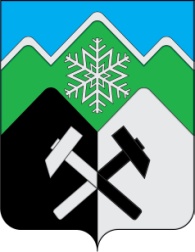 КЕМЕРОВСКАЯ ОБЛАСТЬ - КУЗБАССТАШТАГОЛЬСКИЙ МУНИЦИПАЛЬНЫЙ РАЙОНАДМИНИСТРАЦИЯ ТАШТАГОЛЬСКОГО МУНИЦИПАЛЬНОГО РАЙОНАПОСТАНОВЛЕНИЕот «31» мая  2022    № 697-п    О признании утратившими силу некоторых нормативных правовых актов администрации Таштагольского муниципального района             В соответствии с Федеральным Законом Российской Федерации от 06.10.2003 г. №131-ФЗ «Об общих принципах организации местного самоуправления в Российской Федерации», в целях приведения в соответствие нормативных правовых актов администрация Таштагольского муниципального района постановляет:        1. Признать утратившими силу следующие нормативные правовые акты администрации Таштагольского муниципального района:Постановление администрации Таштагольского муниципального района от 14.10.2020 г. № 1220-п «Об утверждении Порядка предоставления субсидии субъектам малого и среднего предпринимательства, осуществляющим семейный бизнес».2. Пресс-секретарю Главы Таштагольского муниципального района       (М.Л. Кустова) разместить настоящее постановление на официальном сайте Администрации «Таштагольского муниципального района» в информационно-телекоммуникационной сети Интернет.3.  Контроль за исполнением настоящего постановления возложить на первого заместителя Главы Таштагольского муниципального района С.Е. Попова.4. Настоящее постановление вступает в силу с момента подписания.Глава Таштагольскогомуниципального района                                                                  А.Г. Орлов